Унос оценаTop of FormОцене су сачуване.Унели сте следеће податке о полагању:Bottom of FormПредмет:ОС18УЗЊ - Увод у здравствену његуНаставна група:1Рок:2023/24 априлскиДатум испита:23.04.2024.Р.Бр.Број индекса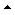 Презиме и име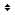 Број освојених поенаОценаДатум полагањаПотписује оцене183/СЕС-Р/2023Николић Анђела45.00523.04.2024.Петровић-Тепић Снежана288/СЕС-Р/2023Дуроњић Невена64.00723.04.2024.Петровић-Тепић Снежана391/СЕС-Р/2023Вуковић Александра68.00723.04.2024.Петровић-Тепић Снежана495/СЕС-Р/2023Милак Маја51.00623.04.2024.Петровић-Тепић Снежана596/СЕС-Р/2023Кунић Алмина64.00723.04.2024.Петровић-Тепић Снежана